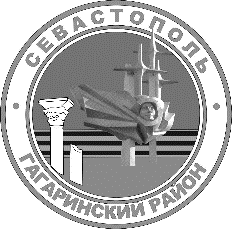 Г. севастополь                                        СОВЕТ ГАГАРИНСКОГО МУНИЦИПАЛЬНОГО ОКРУГА iII СОЗЫВАР Е Ш Е Н И ЕВНЕОЧЕРЕДНАЯ СЕССИЯ 19 октября 2022 Г.	                       № 91                          Г. СЕВАСТОПОЛЬО дополнительном использовании собственных финансовых средств для осуществления переданных отдельных государственных полномочий города Севастополя В соответствии с Бюджетным кодексом Российской Федерации, 
п. 5 ст. 19 Федерального Закона от 06 октября 2003 г. № 131-ФЗ 
«Об общих принципах организации местного самоуправления в Российской Федерации», п. 7, 8 ст. 4 Закона города Севастополя от 05.08.2014 г. 
№ 53-ЗС «О муниципальной службе в городе Севастополе», п. п. 5 п. 1 ст. 3                   Закона города Севастополя от 29 декабря 2016 г. № 314-ЗС «О наделении органов местного самоуправления в городе Севастополе отдельными государственными полномочиями города Севастополя», п. 2, 3 ст. 7 Устава внутригородского муниципального образования города Севастополя Гагаринский муниципальный округ, принятым решением Совета Гагаринского муниципального округа 
от 01 апреля 2015 г. № 17 «О принятии Устава внутригородского муниципального образования Гагаринский муниципальный округ» и принимая во внимание постановление Правительства Севастополя от 21 июня 2022 г.                                                      № 266-ПП «О внесении изменений в постановление Правительства Севастополя 
от 21 октября 2021 г. № 520-ПП «Об утверждении Методики расчета нормативов формирования расходов на оплату труда депутатов, выборных должностных лиц местного самоуправления, осуществляющих свои полномочия на постоянной основе, муниципальных служащих и содержание органов местного самоуправления в городе Севастополе», Совет Гагаринского муниципального округаР Е Ш И Л:1. Предоставить право местной администрации внутригородского муниципального образования города Севастополя Гагаринский муниципальный округ на дополнительное использование собственных финансовых средств бюджета внутригородского муниципального образования города Севастополя Гагаринский муниципальный округ для осуществления переданных отдельных государственных полномочий города Севастополя.2. Утвердить Порядок использования собственных финансовых средств бюджета внутригородского муниципального образования города Севастополя Гагаринский муниципальный округ для осуществления переданных отдельных государственных полномочий города Севастополя согласно приложению.3. Настоящее решение вступает в силу со дня его официального обнародования.4. Контроль за выполнением настоящего решения возложить на заместителя Главы местной администрации внутригородского муниципального образования города Севастополя Гагаринский муниципальный округ                                       (О.В. Гомонец)Глава внутригородского муниципального образования,исполняющий полномочия председателя Совета, Глава местной администрации           	                                	 А.Ю. ЯрусовПриложениек решению Совета Гагаринского муниципального округа от 19 октября 2022 г. № 91Порядок использования собственных финансовых средств бюджета внутригородского муниципального образования города Севастополя Гагаринский муниципальный округ для осуществления переданных отдельных государственных полномочий города Севастополя1. Основные положенияНастоящий Порядок разработан в соответствии с Бюджетным кодексом Российской Федерации, п. 5 ст. 19 Федерального Закона от 06 октября 2003 г. 
№ 131-ФЗ «Об общих принципах организации местного самоуправления в Российской Федерации»,  п. 7, 8 ст. 4 Закона города Севастополя от 05.08.2014 г. № 53-ЗС «О муниципальной службе в городе Севастополе», п. п. 5 п. 1 ст. 3 Закона города Севастополя от 29 декабря 2016 г. № 314-ЗС «О наделении органов местного самоуправления в городе Севастополе отдельными государственными полномочиями города Севастополя», п. 2, 3 ст. 7 Устава внутригородского муниципального образования города Севастополя Гагаринский муниципальный округ, принятым решением Совета Гагаринского муниципального округа 
от 01 апреля 2015 г. № 17 «О принятии Устава внутригородского муниципального образования Гагаринский муниципальный округ» и принимая во внимание постановление Правительства Севастополя от 21 июня 2022 г. № 266-ПП 
«О внесении изменений в постановление Правительства Севастополя 
от 21 октября 2021 г. № 520-ПП «Об утверждении Методики расчета нормативов формирования расходов на оплату труда депутатов, выборных должностных лиц местного самоуправления, осуществляющих свои полномочия на постоянной основе, муниципальных служащих и содержание органов местного самоуправления в городе Севастополе» и определяет порядок использования собственных финансовых средств бюджета внутригородского муниципального образования города Севастополя Гагаринский муниципальный округ 
(далее – местный бюджет, средства местного бюджета) при осуществлении переданных отдельных государственных полномочий (или части полномочий) города Севастополя (далее - отдельные государственные полномочия).Дополнительные финансовые средства местного бюджета на исполнение отдельных государственных полномочий используются в целях обеспечения отдельных государственных полномочий надлежащим образом в полном объеме и с соблюдением норм действующего законодательства Российской Федерации, города Севастополя и нормативных правовых актов органов местного самоуправления внутригородского муниципального образования города Севастополя Гагаринский муниципальный округ.Дополнительные финансовые средства местного бюджета используются                 в    случаях     недостаточности     финансовых     средств     местного      бюджета, местному бюджету в виде межбюджетных трансфертов (субвенции) на исполнение отдельных государственных полномочий на текущий финансовый год на плановый период.Использование дополнительных финансовых средств местного бюджета допускается только при наличии собственных финансовых средств 
(за исключением межбюджетных трансфертов).Дополнительные расходы на финансовое обеспечение расходных обязательств в случае использования собственных финансовых средств местного бюджета, связанных с исполнением отдельных государственных полномочий, утверждаются решением о бюджете на текущий финансовый год и на плановый период.2. Направление использования собственных 
финансовых средств местного бюджетаСобственные финансовые средства местного бюджета для осуществления отдельных государственных полномочий направляются на оплату труда и начисления на выплаты по оплате труда муниципальных служащих, исполняющих отдельные государственные полномочия.Использование собственных финансовых средств местного бюджета для осуществления отдельных государственных полномочий может осуществляться в случае необходимости увеличения объема средств, предоставляемых для осуществления отдельных государственных полномочий, по сравнению с объемом переданных межбюджетных трансфертов (субвенции), утвержденным решением о местном бюджете на текущий финансовый год и на плановый период.Использование собственных финансовых средств для осуществления отдельных государственных полномочий допускается только за счет собственных доходов и источников финансирования дефицита местного бюджета.Финансовые средства местного бюджета для осуществления отдельных государственных полномочий носят целевой характер и не могут быть использованы на иные цели.3. Способ расчета объема финансовых средств местного бюджета, дополнительно используемых для осуществления переданных отдельных государственных полномочийОбъем дополнительных финансовых средств местного бюджета, необходимый для обеспечение расходного обязательства, связанного с исполнением отдельного государственного полномочия, рассчитывается по следующей формуле:V = Z - P, где:Z – расчетный объем расходов, предусмотренный на реализацию соответствующего отдельного государственного полномочия на 2022 год, исчисляемого исходя из численности муниципальных служащих, исполняющих отдельные    государственные    полномочия,    в     соответствии    со    штатным расписанием местной администрации внутригородского муниципального образования города Севастополя Гагаринский муниципальный округ, утвержденного распоряжением местной администрации от 15 декабря 2020 г. 
№ 139-К «Об утверждении штатного расписания местной администрации внутригородского муниципального образования города Севастополя Гагаринский муниципальный округ (с учетом внесенных изменений)  и  среднемесячного норматива фонда оплаты труда на расчетную единицу предельной штатной численности лиц, замещающих муниципальные должности, и муниципальных служащих в 2022 году, который составляет 43,84 тыс. руб.;P – плановый объем межбюджетных трансфертов (субвенции), предусмотренный на соответствующее отдельное государственное полномочие, утвержденный решением о местном бюджете на текущий финансовый год и на плановый период.Необходимый объем дополнительных финансовых средств местного бюджета определяется главным бухгалтером местной администрации согласно способа расчета объема финансовых средств местного бюджета, дополнительно используемых для осуществления переданных отдельных государственных полномочий и предоставляется в финансовый отдел местной администрации для рассмотрения и принятия решения о включении необходимого объема дополнительных финансовых средств в решение о местном бюджете на текущий год и на плановый период.Глава внутригородского муниципального образования, исполняющий полномочия председателя Совета,Глава местной администрации                                                                А.Ю. Ярусов